Whaikaha funded services and supports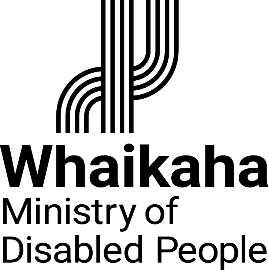 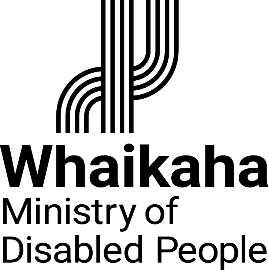 Feedback FormWe invite disabled people, their family and whānau, service providers and the wider disability community to give us feedback, positive or negative about disability services and supports funded by Whaikaha – Ministry of Disabled People (Whaikaha). You can also provide feedback if your services or supports are not responsive to Te Ao Māori, or do not meet your cultural needs and expectations.The information you provide will help Whaikaha improve disability services and supports and/or investigate and respond to your feedback.Your details are confidential. You don’t need to tell us your name if you don’t want to. We’ll share information with the relevant areas of Whaikaha, but we won’t disclose it to anyone else unless required by law, or you give consent for us to share.What type of feedback do you want to give?Please tell us about yourself.Please provide as much information as you feel comfortable sharing with Whaikaha.I am providing feedback as a person who is:What is your feedback?	Can we share your name and your feedback with other people and your service provider?Would you like to be contacted about your feedback?If you would like to be contacted about your feedback, how would you like us to 
contact you?Thank you for taking the time to provide feedback to Whaikaha – Ministry of Disabled People.
Email the completed form to quality@whaikaha.govt.nz or send it to us by free post at: Feedback Whaikaha – Ministry of Disabled People, Reply Paid: 262204, PO Box 1556, Wellington 6140. 
If you have asked us to contact you, we will aim to be in touch within five working days. If you want to contact us again, please email, phone or text us.• Email quality@whaikaha.govt.nz   • Phone 0800 566 601        • Text 4206 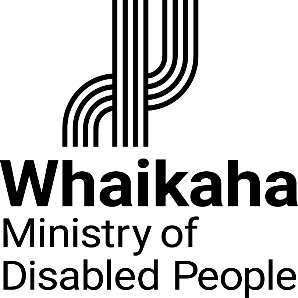 ConcernI am concerned and I want to share it.SuggestionI have an idea that I want to share with Whaikaha – Ministry of Disabled People.Positive feedbackI want to praise or congratulate someone about my disability service or supports.NamePhoneEmailAddress   The person receiving services or supports   A family member, whānau or friend of the person receiving services or supports   A staff member of a disability provider   A member of the public   Other disability or health professionalYes, you can share my feedback and my name with the service provider and relevant people at Whaikaha – Ministry of Disabled PeopleYou can share the details of my feedback, but I want my name kept private.No, I do not want Whaikaha – Ministry of Disabled People to share my feedback, my name, or my information with the service provider.I don’t know. If you choose this option we will contact you to talk about it  Yes  No  Phone  Email  Post